“De Vlam in de Pijp”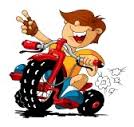 Op Zaterdag 24 Mei zijn Dhr. Kling & Dhr. Herckenrath uitgenodigd Om een tochtje te maken in het  Zijspan van ’n Motor.Dit uitstapje word georganiseerd door de “Health Angels” , dit zijn medewerkers binnenBrabantzorg die in het bezit zijn van een motor.We willen u vragen om als toeschouwer bij dit Unieke uitje beide medebewoners uit te zwaaien!Men vertrekt vanuit Laarstede om 14.00 uur.Met Vriendelijke groet,de ”Health Angels”!!